1ο ΔΕΛΤΙΟ ΠΑΡΑΤΗΡΗΤΗΡΙΟΥ ΘΕΜΑΤΩΝ ΑΝΑΠΗΡΙΑΣ ΤΗΣ Ε.Σ.Α.μεΑ. «ΦΤΩΧΕΙΑ ΚΑΙ ΚΟΙΝΩΝΙΚΟΣ ΑΠΟΚΛΕΙΣΜΟΣ ΣΤΑ ΑΤΟΜΑ ΜΕ ΑΝΑΠΗΡΙΑ»ΒΑΣΙΚΑ ΕΥΡΥΜΑΤΑΤο Παρατηρητήριο βρίσκεται στην ευχάριστη θέση να γνωστοποιήσει ότι έχει ήδη λάβει από την ΕΛ.ΣΤΑΤ. και έχει στη διάθεσή του προς επεξεργασία το σύνολο των πλέον επίκαιρων στατιστικών δεδομένων της χώρας για την αναπηρία και τα άτομα με αναπηρία. Στο πλαίσιο υλοποίησης της Δράσης 1.2 του Υποέργου 1 της Πράξης «Παρατηρητήριο Θεμάτων Αναπηρίας» που υλοποιεί η ΕΣΑμεΑ στο Επιχειρησιακό Πρόγραμμα «Ανάπτυξη Ανθρώπινου Δυναμικού, Εκπαίδευση και Δια Βίου Μάθηση» με τη συγχρηματοδότηση του Ευρωπαϊκού Κοινωνικού Ταμείου (ΕΚΤ) και εθνικών πόρων, το Παρατηρητήριο, θα συντάσσει και θα δημοσιεύει σε τακτά χρονικά διαστήματα δελτία τύπου αφιερωμένα σε συγκριμένα θεματικά πεδία, όπου θα παρουσιάζει τα σημαντικότερα ευρήματα και τάσεις όπως αυτά προκύπτουν μέσω της δευτερογενούς επεξεργασίας και ανάλυσης των διαθέσιμων στοιχείων.Βασικός πυλώνας στην δραστηριότητα του Παρατηρητηρίου αναφορικά με την παρακολούθηση και την αξιολόγηση της κατάστασης των ατόμων με αναπηρία υπό την δικαιωματική οπτική, καθώς και των εφαρμοζόμενων στη χώρα πολιτικών, αποτελεί η συγκέντρωση και η ανάλυση στατιστικών δεδομένων σε βασικούς τομείς και θεματικές που αφορούν στις συνθήκες διαβίωσης και στα εμπόδια που αντιμετωπίζουν τα άτομα με αναπηρία ή/και χρόνιες παθήσεις ως προς την άσκηση των δικαιωμάτων τους.Είναι ιδιαίτερα θετικό το γεγονός ότι τα άτομα με αναπηρία, που δεκαετίες παρέμεναν σχεδόν αόρατα για τις επίσημες στατιστικές του ελληνικού κράτους, λαμβάνονται πλέον υπόψη στις εθνικές έρευνες, έστω και σε περιορισμένο βαθμό, ως μια διακριτή κοινωνική κατηγορία πολιτών. Ως εκ τούτου, δίνεται η δυνατότητα να αποτυπωθούν και να περιγράφουν με αριθμούς, σημαντικές πτυχές της διαβίωσης των ατόμων με αναπηρία ή/και χρόνιων παθήσεων στην Ελλάδα.Εγκαινιάζοντας  αυτή τη δράση και ενόψει της 3ης Δεκέμβρη-Εθνικής Ημέρας των ατόμων με αναπηρία, το Παρατηρητήριο δημοσιεύει το πρώτο δελτίο τύπου με θέμα «Φτώχεια και κοινωνικός αποκλεισμός στα άτομα με αναπηρία». Το παρόν δελτίο βασίζεται στα στοιχεία της δειγματοληπτικής Έρευνας Εισοδήματος και Συνθηκών Διαβίωσης έτους 2016 (με περίοδο αναφοράς εισοδήματος το 2015), που διενεργείται σε ετήσια βάση από την Ελληνική Στατιστική Αρχή σε συνεργασία με τη Eurostat, και αποτελεί τη βασική πηγή αναφοράς των συγκριτικών στατιστικών για την κατανομή του εισοδήματος και τον κοινωνικό αποκλεισμό στις χώρες της Ε.Ε.Κατά το 2016, η έρευνα διενεργήθηκε σε τελικό δείγμα 18.255 νοικοκυριών και σε 44.094 μέλη των νοικοκυριών αυτών, εκ των οποίων 37.850 άτομα ηλικίας 16 ετών και άνω.Στο παρόν δελτίο εξετάζεται ο σύνθετος δείκτης «Πληθυσμός σε κίνδυνο φτώχειας ή κοινωνικό αποκλεισμό», ο οποίος αποτελεί το βασικό δείκτη παρακολούθησης του στόχου της «Ευρωπαϊκής στρατηγικής 2020» για την καταπολέμηση της φτώχειας και του κοινωνικού αποκλεισμού, καθώς και οι επιμέρους δείκτες που τον απαρτίζουν. Ο σύνθετος δείκτης «Πληθυσμός σε κίνδυνο φτώχειας ή κοινωνικό αποκλεισμό» περιλαμβάνει του εξής υπό-δείκτες: Ποσοστό ατόμων που βρίσκεται σε κίνδυνο φτώχειας Ποσοστό ατόμων με υλικές στερήσεις Ποσοστό ατόμων που διαβιεί σε νοικοκυριά με χαμηλής έντασης εργασία.Σύμφωνα με τα στοιχεία της Ερευνάς Εισοδήματος και Συνθηκών Διαβίωσης του 2016, τα άτομα με αναπηρία στην Ελλάδα της οικονομικής κρίσης βιώνουν σε εξαιρετικά μεγαλύτερο βαθμό, σε σύγκριση με τον πληθυσμό χωρίς αναπηρία, τον κίνδυνο της φτώχειας ή του κοινωνικού αποκλεισμού και στις 3 διαστάσεις που συνθέτουν το δείκτη. Τα στοιχεία που αναλύθηκαν επιβεβαιώνουν τη συσχέτιση της αναπηρίας με την φτώχεια καθώς και την επίδραση της βαρύτητας της αναπηρίας στη σχέση αυτή.Τόσο σε επίπεδο ονομαστικού εισοδήματος (κίνδυνος φτώχειας) όσο και σε επίπεδο υλικών συνθηκών διαβίωσης (δείκτης υλικής στέρησης) και συμμετοχής στην εργασία (δείκτης χαμηλής έντασης εργασίας), τα άτομα με αναπηρία και οι οικογένειές τους αναδεικνύονται με διαφορά οι φτωχότεροι μεταξύ των φτωχών. Η ανάλυση των δεικτών καθιστά εμφανές ότι τα επιδόματα αναπηρίας επανορθώνουν σε σημαντικό βαθμό τις οικονομικές ανισότητες, ωστόσο δεν τις εξαλείφουν. Ο κίνδυνος φτώχειας παραμένει και μετά τις κοινωνικές μεταβιβάσεις υψηλότερος για τα άτομα με αναπηρία, γεγονός που υποδεικνύει ότι οι υφιστάμενες οικονομικές ενισχύσεις δεν επαρκούν ώστε τα άτομα με αναπηρία να μπορούν να εξασφαλίζουν ένα ανεκτό επίπεδο διαβίωσης, δεδομένου του πρόσθετου κόστους που απορρέει από την αναπηρία τους. Ειδικότερα, με βάση την επεξεργασία και ανάλυση των δεδομένων από το Παρατηρητήριο Θεμάτων Αναπηρίας προκύπτουν τα εξής βασικά ευρήματα: Σύμφωνα με το δείκτη GALI (Global Activity Limitation Index), το ποσοστό των ατόμων με αναπηρία, δηλαδή με μακροπρόθεσμο περιορισμό της συνήθους δραστηριότητας λόγω προβλημάτων υγείας, ανέρχεται στο 24,7%, του πληθυσμού ηλικίας 16 ετών και άνω, δηλαδή 2.231.197 σε σύνολο 9.016.247 ατόμων.Εξ αυτών, 1.014.177 άτομα, δηλαδή το 11,2% του συνολικού πληθυσμού (16+), αντιμετωπίζουν σοβαρής μορφής περιορισμό στην δραστηριότητα τους.1.217.020 άτομα (13,5%) εκτιμάται ότι έχουν περιορίσει επίσης τη δραστηριότητα τους λόγω προβλήματος υγείας «αλλά όχι πάρα πολύ».Το 5,3% των νοικοκυριών αναφέρουν ότι έχουν μέλος ή μέλη με αναπηρία ποσοστού 67% και άνω.Σε όλες τις ομάδες ηλικιών ο «κίνδυνος φτώχειας ή αποκλεισμού», σύμφωνα με τον σύνθετο δείκτη, είναι μεγαλύτερος για τα άτομα με αναπηρία σε σύγκριση με τον πληθυσμό χωρίς κανέναν περιορισμό, και επίσης η εν λόγω διαφορά λαμβάνει τρομακτικές διαστάσεις στις ηλικίες έως 54 ετών (της τάξεως των 20 ποσοστιαίων μονάδων). Στις ηλικίες από 16 έως 64 ετών, στο φάσμα της φτώχειας και του αποκλεισμού βρίσκονται οι 6 στους 10 πολίτες με σοβαρή αναπηρία, και οι 5 στους 10 με μέτριο περιορισμό δραστηριότητας.Ειδικότερα ανά ηλικιακή κατηγορία, σε κίνδυνο φτώχειας ή κοινωνικού αποκλεισμού βρίσκεται: Το 71,5% του πληθυσμού με αναπηρία 16-19 ετών (έναντι του 46,6% του πληθυσμού χωρίς αναπηρία),το 57,6% του πληθυσμού με αναπηρία 20-24 ετών (έναντι του 49,1% του πληθυσμού χωρίς αναπηρία),το 63,5% του πληθυσμού με αναπηρία 25-29 ετών (έναντι του 44,7% του πληθυσμού χωρίς αναπηρία),το 54,2% του πληθυσμού με αναπηρία 30-34 ετών (έναντι του 32,5% του πληθυσμού χωρίς αναπηρία),το 52,7% του πληθυσμού με αναπηρία 35-39 ετών (έναντι του 31% του πληθυσμού χωρίς αναπηρία),το 56,4% του πληθυσμού με αναπηρία 40-44 ετών (έναντι του 36,5% του πληθυσμού χωρίς αναπηρία),το 53,9% του πληθυσμού με αναπηρία 45-49 ετών (έναντι του 35,2% του πληθυσμού χωρίς αναπηρία),το 58,1% του πληθυσμού με αναπηρία 50-54 ετών (έναντι του 38,4% του πληθυσμού χωρίς αναπηρία),το 58,7% του πληθυσμού με αναπηρία 55-59 ετών (έναντι του 47,3% του πληθυσμού χωρίς αναπηρία).Παρότι ο μεμονωμένος δείκτης κινδύνου φτώχειας υποεκτιμά σημαντικά το ποσοστό των ατόμων με αναπηρία που διαβιούν σε συνθήκες φτώχειας, διαπιστώνεται και εδώ ότι σε όλες τις ηλικιακές ομάδες οι τιμές του δείκτη είναι υψηλότερες στα άτομα με αναπηρία, σε σύγκριση με τον πληθυσμό χωρίς αναπηρία. Για το σύνολο του πληθυσμού 16-64 ετών ο κίνδυνος φτώχειας εκτιμάται στο  26,7% έναντι του 22,3% του πληθυσμού χωρίς αναπηρία. Μεγάλες αποκλίσεις των επιπέδων σχετικής φτώχειας διαπιστώνονται ειδικότερα στις ηλικιακές ομάδες: «16-19 ετών»: 52,8% στα άτομα με αναπηρία έναντι 32,4% στα άτομα χωρίς αναπηρία, «30-34 ετών»: 30,8% στα άτομα με αναπηρία έναντι 18,5% στα άτομα χωρίς αναπηρία, «35-39 ετών»: 28,4% στα άτομα με αναπηρία έναντι 20% στα άτομα χωρίς αναπηρία, «50-54 ετών»: 29,8% στα άτομα με αναπηρία έναντι 21,6% στα άτομα χωρίς αναπηρία.Στην ομάδα 16-64 το ποσοστό κινδύνου φτώχειας πριν από όλες τις κοινωνικές μεταβιβάσεις (αφαιρώντας δηλαδή τα επιδόματα και τις συντάξεις από το εισόδημα) αγγίζει το 67% στον πληθυσμό των ατόμων με σοβαρή αναπηρία και το 58,1 στην ομάδα με μετρίου βαθμού περιορισμό δραστηριότητας, ενώ στον πληθυσμό χωρίς αναπηρία ανέρχεται στο 42,2%. Το ποσοστό των ατόμων άνω των 16 ετών με σοβαρό περιορισμό δραστηριότητας που διαβιεί σε νοικοκυριά με υλική στέρηση είναι 25,7%, ενώ στις παραγωγικές ηλικίες 16-64 ετών το ποσοστό εκτοξεύεται στο 36,9%. Σχεδόν δηλαδή οι 4 στους 10 πολίτες με σοβαρή αναπηρία μεταξύ 16 και 64 ετών βιώνουν σοβαρές υλικές στερήσεις. Τέλος, το 42,8% του πληθυσμού με βαριά αναπηρία και το 28% του πληθυσμού με μέτρια αναπηρία στην ηλικία 16 έως 59 ετών διαβιούν σε νοικοκυριά με εργασία χαμηλής έντασης, έναντι του 17,1 των ατόμων με κανένα περιορισμό δραστηριότητας. ΑΝΑΛΥΣΗ ΕΥΡΥΜΑΤΩΝ«ΦΤΩΧΕΙΑ ΚΑΙ ΚΟΙΝΩΝΙΚΟΣ ΑΠΟΚΛΕΙΣΜΟΣ ΤΟΥ ΠΛΗΘΥΣΜΟΥ ΜΕ ΑΝΑΠΗΡΙΑ ΣΤΗΝ ΕΛΛΑΔΑ (2016)»Α. ΠΛΗΘΥΣΜΟΣ ΤΩΝ ΑΤΟΜΩΝ ΜΕ ΑΝΑΠΗΡΙΑ ΣΤΗΝ ΕΛΛΑΔΑΟ πληθυσμός των Ατόμων με Αναπηρία 16 ετών και άνω: Δείκτης GALIΣτην Έρευνα Εισοδήματος και Συνθηκών Διαβίωσης η πληθυσμιακή ομάδα των ατόμων με αναπηρία προσεγγίζεται στατιστικά με τον δείκτη GALI (Global Activity Limitation Index). Ο δείκτης GALI αποτυπώνει την αναπηρία ως τον περιορισμό στις συνήθεις δραστηριότητες των ατόμων εξαιτίας προβλημάτων υγείας.Σύμφωνα με τα στοιχεία του έτους 2016, το ποσοστό των ατόμων με αναπηρία/περιορισμό της συνήθους δραστηριότητας εξαιτίας προβλήματος υγείας ανέρχεται σε 24,7%, του πληθυσμού ηλικίας 16 ετών και άνω.Το 11,2% του πληθυσμού, δηλαδή 1.014.177 άτομα, αντιμετωπίζουν σοβαρή αναπηρία.1.217.020 άτομα (13,5%) εκτιμάται ότι έχουν περιορίσει επίσης τη δραστηριότητα τους λόγω προβλήματος υγείας «αλλά όχι πάρα πολύ».Γράφημα 1ΠΗΓΗ ΔΕΔΟΜΕΝΩΝ: ΕΛΣΤΑΤ, Έρευνα Εισοδήματος και Συνθηκών Διαβίωσης 2016/ ΕΠΕΞΕΡΓΑΣΙΑ: Παρατηρητήριο Θεμάτων Αναπηρίας-Ε.Σ.Α.μεΑ.Ένα ιδιαίτερο χαρακτηριστικό του πληθυσμού που αναφέρει περιορισμούς στην συνήθη δραστηριότητα λόγω προβλημάτων υγείας είναι η σημαντικά διαφορετική από τον γενικό πληθυσμό ηλικιακή κατανομή του.Όπως φαίνεται στο γράφημα 2, το πλήθος των ατόμων με αναπηρία αυξάνεται προοδευτικά με την αύξηση της ηλικίας, με αποτέλεσμα ο συνολικός αριθμός των ατόμων που δηλώνουν περιορισμό δραστηριότητας λόγω προβλήματος υγείας να ανήκουν σε ποσοστό 60% σε ηλικίες από 65 ετών και άνω, ενώ το 45% του πληθυσμού με αναπηρία είναι 70 ετών και άνω. Γράφημα 2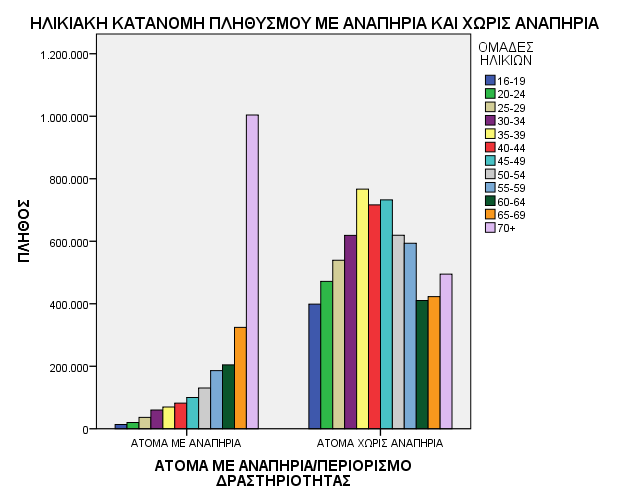 ΠΗΓΗ ΔΕΔΟΜΕΝΩΝ: ΕΛΣΤΑΤ, Έρευνα Εισοδήματος και Συνθηκών Διαβίωσης 2016/ ΕΠΕΞΕΡΓΑΣΙΑ: Παρατηρητήριο Θεμάτων Αναπηρίας-Ε.Σ.Α.μεΑ.Νοικοκυριά με μέλος/η άτομο/α με αναπηρία 67% και άνω Η προσέγγιση του πληθυσμού με ποσοστό αναπηρίας 67% και άνω βασίζεται σε ερώτηση της Έρευνας Εισοδήματος και Συνθηκών Διαβίωσης στον υπεύθυνο κάθε νοικοκυριού του δείγματος. Ειδικότερα, στο ερωτηματολόγιο της έρευνας για τα νοικοκυριά, περιλαμβάνεται η ερώτηση: «Υπάρχει/ουν άτομο/α με αναπηρία 67% και άνω (ΑΜΕΑ) που βαρύνει/ουν οικονομικά το νοικοκυριό, ανεξάρτητα αν διαμένει/ουν ή όχι σε αυτό;».Σύμφωνα με την επεξεργασία που πραγματοποίησε το «Παρατηρητήριο», το 5,3% των νοικοκυριών αναφέρουν ότι έχουν μέλος ή μέλη με αναπηρία 67% και άνω. Λαμβάνοντας υπόψη τον αριθμό των μελών με αναπηρία που αναφέρθηκαν από τα νοικοκυριά προκύπτει ότι ο συνολικός αριθμός ατόμων με αναπηρία 67% και άνω ανέρχεται σε 520.341 άτομα. Πίνακας 1ΠΗΓΗ ΔΕΔΟΜΕΝΩΝ: ΕΛΣΤΑΤ, Έρευνα Εισοδήματος και Συνθηκών Διαβίωσης 2016/ ΕΠΕΞΕΡΓΑΣΙΑ: Παρατηρητήριο Θεμάτων Αναπηρίας-Ε.Σ.Α.μεΑ.Πίνακας 2ΠΗΓΗ ΔΕΔΟΜΕΝΩΝ: ΕΛΣΤΑΤ, Έρευνα Εισοδήματος και Συνθηκών Διαβίωσης 2016/ ΕΠΕΞΕΡΓΑΣΙΑ: Παρατηρητήριο Θεμάτων Αναπηρίας-Ε.Σ.Α.μεΑ.Β. ΦΤΩΧΕΙΑ ΚΑΙ ΚΟΙΝΩΝΙΚΟΣ ΑΠΟΚΛΕΙΣΜΟΣ:  ΔΕΙΚΤΕΣ ΤΗΣ ΣΤΡΑΤΗΓΙΚΗΣ ΤΗΣ Ε.Ε. «ΕΥΡΩΠΗ 2020»Β.1. Ο Σύνθετος Δείκτης: «Ποσοστό πληθυσμού σε κίνδυνο φτώχειας ή σε κοινωνικό αποκλεισμό».Στο πλαίσιο της ευρωπαϊκής στρατηγικής «Ευρώπη 2020», αναφορικά με την καταπολέμηση της φτώχειας και του κοινωνικού αποκλεισμού, έχει τεθεί ως στόχος «να μειωθούν κατά 20 εκατομμύρια τα άτομα που βρίσκονται ή που κινδυνεύουν να βρεθούν σε κίνδυνο φτώχειας ή κοινωνικό αποκλεισμό έως το 2020». Η επίτευξη του στόχου παρακολουθείται και αποτυπώνεται με έναν σύνθετο δείκτη και 3 επιμέρους δείκτες που τον απαρτίζουν.Ο σύνθετος δείκτης «Πληθυσμός σε κίνδυνο φτώχειας ή κοινωνικό αποκλεισμό» εκτιμά τα ποσοστά των ατόμων σε κίνδυνο φτώχειας ή σε κοινωνικό αποκλεισμό σύμφωνα με τις εξής υποκατηγορίες ποσοστών (επιμέρους δείκτες): Ποσοστό ατόμων που βρίσκεται σε κίνδυνο φτώχειας Ποσοστό ατόμων με υλικές στερήσεις Ποσοστό ατόμων που διαβιεί σε νοικοκυριά με χαμηλής έντασης εργασία.Τα στοιχεία της Έρευνας Εισοδήματος και Συνθηκών Διαβίωσης των Νοικοκυριών (2016) είναι αποκαρδιωτικά για την Ελλάδα, με τον συνολικό πληθυσμό που βρίσκεται σε κίνδυνο φτώχειας ή κοινωνικού αποκλεισμού να ανέρχεται στο 35,6% (3.789.300 άτομα).Για τον πληθυσμό ωστόσο των ατόμων με αναπηρία και τις οικογένειές τους ο κίνδυνος της φτώχειας ή κοινωνικού αποκλεισμού είναι ιδιαίτερα σοβαρός και ακόμα περισσότερο εκτεταμένος. Σε κίνδυνο φτώχειας ή κοινωνικό αποκλεισμό βρίσκεται το 38,2% των ατόμων με σοβαρό περιορισμό δραστηριότητας ηλικίας 16 και άνω, καθώς και το 43,5% των νοικοκυριών που έχουν μέλη με αναπηρία 67% και άνω (έναντι του 34,9% των νοικοκυριών σε κίνδυνο φτώχειας ή σε αποκλεισμό χωρίς μέλος με αναπηρία). Η πραγματική διάσταση του προβλήματος της φτώχειας και του κοινωνικού αποκλεισμού στην πληθυσμιακή ομάδα των ατόμων με αναπηρία, καθώς και το υπερβολικό χάσμα που εξακολουθεί να χωρίζει τα άτομα με αναπηρία από τον πληθυσμό χωρίς αναπηρία σε επίπεδο υλικών συνθηκών διαβίωσης και κοινωνικής ενσωμάτωσης, αποκαλύπτεται αναλύοντας τον δείκτη ανά ηλικιακή κατηγορία.Όπως αναφέρθηκε παραπάνω, η ηλικιακή σύνθεση του στατιστικού πληθυσμού των ατόμων με αναπηρία χαρακτηρίζεται από την ιδιαίτερα αυξημένη συμμετοχή των μεγαλύτερων ηλικιακών κατηγοριών, με το 60% του πληθυσμού να ανήκει στις ηλικίες 65+. Ωστόσο, η υπε- ρεκπροσώπηση αυτών των ηλικιακών κατηγοριών στο πληθυσμό των ατόμων με αναπηρία έχει σημαντικά επίδραση στις τιμές των υπό εξέταση δεικτών, καθώς όπως γίνεται φανερό στο γράφημα 3 -τόσο στο γενικό πληθυσμό όσο και στα άτομα με αναπηρία- ο κίνδυνος φτώχειας ή κοινωνικού αποκλεισμού μειώνεται δραστικά μετά την ηλικία των 60 ετών.  Συνεπώς, ένα γενικό ποσοστό του δείκτη συσκοτίζει την πραγματική εικόνα της φτώχειας και του αποκλεισμού στην κοινωνική κατηγορία των ατόμων με αναπηρία.Η τιμή του σύνθετου δείκτη στο σύνολο των ατόμων με αναπηρία (16 ετών και άνω) ανέρχεται στο 35,6%, όντας μόνο οριακά μεγαλύτερη από τη αντίστοιχη τιμή στον πληθυσμό χωρίς αναπηρία 35,3%. Εισάγοντας τη μεταβλητή της ηλικίας στην εξέταση του δείκτη διαπιστώνουμε ότι σε όλες τις ηλικιακές ομάδες ο κίνδυνος φτώχειας ή αποκλεισμού είναι μεγαλύτερος για τα άτομα με αναπηρία σε σύγκριση με τον πληθυσμό χωρίς κανέναν περιορισμό, και επίσης ότι η εν λόγω διαφορά λαμβάνει τρομακτικές διαστάσεις στις ηλικίες έως 54 ετών (της τάξεως των 20 ποσοστιαίων μονάδων με εξαίρεση την ομάδα 20-24). Παρατηρούμε δηλαδή κάτι φαινομενικά παράδοξο, ότι η σοβαρή ανισότητα που διαπιστώνεται εις βάρος του πληθυσμού με αναπηρία σε όρους φτώχειας και αποκλεισμού δεν αποτυπώνεται στο γενικό ποσοστό του δείκτη, λόγω της υπερ- εκπροσώπησης σε αυτό των μεγαλύτερων σε ηλικία ατόμων, παρότι δε και σε αυτές τις ηλικιακές ομάδες βρέθηκε ότι ο εν λόγω δείκτης είναι υψηλότερος (συγκριτικά με τα άτομα χωρίς κανέναν περιορισμό δραστηριότητας). Ειδικότερα,  σε κίνδυνο φτώχειας ή σε κοινωνικό αποκλεισμό βρίσκεται: Το 71,5% του πληθυσμού με αναπηρία 16-19 ετών (έναντι του 46,6% του πληθυσμού χωρίς αναπηρία)Το 57,6% του πληθυσμού με αναπηρία 20-24 ετών (έναντι του 49,1% του πληθυσμού χωρίς αναπηρία)Το 63,5% του πληθυσμού με αναπηρία 25-29 ετών (έναντι του 44,7% του πληθυσμού χωρίς αναπηρία)Το 54,2% του πληθυσμού με αναπηρία 30-34 ετών (έναντι του 32,5% του πληθυσμού χωρίς αναπηρία)Το 52,7% του πληθυσμού με αναπηρία 35-39 ετών (έναντι του 31% του πληθυσμού χωρίς αναπηρία)Το 56,4% του πληθυσμού με αναπηρία 40-44 ετών (έναντι του 36,5% του πληθυσμού χωρίς αναπηρία).Το 53,9% του πληθυσμού με αναπηρία 45-49 ετών (έναντι του 35,2% του πληθυσμού χωρίς αναπηρία)Το 58,1% του πληθυσμού με αναπηρία 50-54 ετών (έναντι του 38,4% του πληθυσμού χωρίς αναπηρία)Το 58,7% του πληθυσμού με αναπηρία 55-59 ετών (έναντι του 47,3% του πληθυσμού χωρίς αναπηρία).Αναλυτικά οι τιμές του δείκτη ανά ομάδα ηλικίας φαίνονται στο γράφημα που ακολουθεί.Γράφημα 3ΠΗΓΗ ΔΕΔΟΜΕΝΩΝ: ΕΛΣΤΑΤ, Έρευνα Εισοδήματος και Συνθηκών Διαβίωσης 2016/ ΕΠΕΞΕΡΓΑΣΙΑ: Παρατηρητήριο Θεμάτων Αναπηρίας-Ε.Σ.Α.μεΑ.Αν τώρα ομαδοποιήσουμε τις παραγωγικές ηλικίες 16-64 και εξετάσουμε τον δείκτη ανά βαρύτητα αναπηρίας προκύπτει σημαντική διαφοροποίηση του κινδύνου φτώχειας ή κοινωνικού αποκλεισμού μεταξύ των ατόμων με σοβαρό, μέτριο και κανέναν περιορισμό στη συνήθη δραστηριότητα.Στο φάσμα της φτώχειας και του αποκλεισμού βρίσκονται οι 6 στους 10 πολίτες με σοβαρή αναπηρία και οι 5 στους 10 με μέτριο περιορισμό δραστηριότητας στις ηλικίες από 16 έως 64 ετών.Γράφημα 4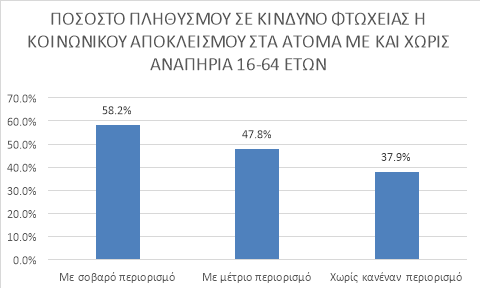 ΠΗΓΗ ΔΕΔΟΜΕΝΩΝ: ΕΛΣΤΑΤ, Έρευνα Εισοδήματος και Συνθηκών Διαβίωσης 2016/ ΕΠΕΞΕΡΓΑΣΙΑ: Παρατηρητήριο Θεμάτων Αναπηρίας-Ε.Σ.Α.μεΑ.Β2. Υπο-δείκτεςΒ2.1 «Δείκτης κινδύνου φτώχειας» και κοινωνικές μεταβιβάσειςΩς κίνδυνος φτώχειας (Poverty Risk) ορίζεται το ποσοστό των ατόμων που ζουν σε νοικοκυριά, των οποίων το συνολικό ισοδύναμο διαθέσιμο εισόδημα είναι χαμηλότερο του 60% του εθνικού διάμεσου ισοδύναμου διαθέσιμου εισοδήματος (βλ. παράρτημα ορισμών). Για το έτος 2015 που είναι το έτος αναφοράς για τις εισοδηματικές μεταβλητές της έρευνας, το εθνικό διάμεσο ισοδύναμο εισόδημα ορίστηκε στα 7.500 ευρώ και το κατώφλι της φτώχειας ανά άτομο στα 4.500 ευρώ.Ο εν λόγω δείκτης μετράει τη σχετική εισοδηματική φτώχεια του πληθυσμού αναφορικά με ένα κυμαινόμενο κατώφλι φτώχειας. Είναι σημαντικό να τονιστεί ότι ο δείκτης κινδύνου φτώχειας, έχοντας ως κατώφλι το διάμεσο ισοδύναμο εισόδημα επηρεάζεται δραστικά από τη συνολική κατανομή του εισοδήματος του πληθυσμού, εφόσον μεταβάλλεται σε συνάρτηση με τη γενική εισοδηματική μεταβολή.Στην Ελλάδα, η συνολική φτωχοποίηση του πληθυσμού υποεκτιμάται σημαντικά στον εν λόγω δείκτη, ενώ συνεπάγεται την προς τα κάτω συμπίεση της γραμμής της φτώχειας. Ο δείκτης κινδύνου φτώχειας δεν λαμβάνει υπόψη την πραγματική αγοραστική δύναμη και το κόστος διαβίωσης των ατόμων. Οι σχετικά μικρές μεταβολές του δείκτη διαχρονικά, φανερώνουν τη μικρή ερμηνευτική του δύναμη αναφορικά με το φαινόμενο της φτωχοποίησης του πληθυσμού της χώρας. Ως εκ τούτου, ο δείκτης θα πρέπει να γίνεται κατανοητός περισσότερο ως μέτρο ανισότητα σε όρους ονομαστικού εισοδήματος καθώς στην πραγματικότητα δεν αποτυπώνει την φτώχεια  των συνθηκών διαβίωσης του πληθυσμού. Αυτός είναι και ο λόγος που ο σύνθετος δείκτης που παρουσιάστηκε χρησιμοποιείται πλέον ως περισσότερο αντιπροσωπευτικός για την φτώχεια και τον αποκλεισμό.Ειδικότερα για τον πληθυσμό των ατόμων με αναπηρία θα πρέπει να ληφθεί υπόψη ότι επωμίζονται συχνά ένα πρόσθετο κόστος διαβίωσης που απορρέει από την αναπηρία. Συνεπώς το γενικώς οριζόμενο κατώφλι φτώχειας είναι λιγότερο έγκυρο ως μέτρο για την φτωχοποίηση αυτής της ομάδας του πληθυσμού, ειδικότερα στο βαθμό που δεν εξαιρούνται από το συνολικό εισόδημα των ατόμων τα επιδόματα αναπηρίας (προνοιακά επιδόματα, εξωιδρυματικό επίδομα, επίδομα κίνησης, επίδομα νεφροπαθών και μεταμοσχευμένων κ.τ.λ.), τα οποία -δεδομένης της ανυπαρξίας άλλων κρατικών παροχών και υποδομών- δαπανώνται για την κάλυψη πρόσθετων αναγκών σε εξειδικευμένες υπηρεσίες και αγαθά. Στο πλαίσιο αυτών των περιορισμών, παρότι ο δείκτης κινδύνου φτώχειας υποεκτιμά σημαντικά το ποσοστό των ατόμων με αναπηρία που διαβιούν σε συνθήκες φτώχειας, διαπιστώνεται ότι σε όλες τις ηλικιακές ομάδες οι τιμές του δείκτη είναι υψηλότερες στα άτομα με αναπηρία σε σύγκριση με τον πληθυσμό χωρίς αναπηρία. Δεδομένης της υπερ - εκπροσώπησης των μεγαλύτερων ηλικιών όπως αναλύθηκε παραπάνω, το συνολικό ποσοστό κινδύνου φτώχειας για τον πληθυσμό ηλικίας 16 ετών και άνω (μετά τις κοινωνικές μεταβιβάσεις) δεν εμφανίζει στατιστικά σημαντικές διαφορές μεταξύ των ατόμων με και χωρίς αναπηρία. Ειδικότερα, ανέρχεται στο 18,9% του πληθυσμού των ατόμων με αναπηρία, είναι δηλαδή οριακά υψηλότερο από το ποσοστού του πληθυσμού χωρίς κανέναν περιορισμό (20,7%). Εξετάζοντας τον δείκτη κινδύνου φτώχειας στις παραγωγικές ηλικίες παρατηρείται ότι η εν λόγω διαφορά αντιστρέφεται και το ποσοστό σχετικής φτώχειας των ατόμων με αναπηρία για το σύνολο του πληθυσμού 16-64 ετών είναι 26,7% έναντι του 22,3% του πληθυσμού χωρίς αναπηρία. Μεγάλες αποκλίσεις των επιπέδων σχετικής φτώχειας διαπιστώνονται ειδικότερα στις ηλικιακές ομάδες:16-19 ετών: 52,8% στα άτομα με αναπηρία έναντι 32,4% στα άτομα χωρίς αναπηρία30-34 ετών: 30,8% στα άτομα με αναπηρία έναντι 18,5% στα άτομα χωρίς αναπηρία35-39 ετών: 28,4% στα άτομα με αναπηρία έναντι 20% στα άτομα χωρίς αναπηρία50-54 ετών: 29,8% στα άτομα με αναπηρία έναντι 21,6% στα άτομα χωρίς αναπηρία.Αναλυτικά οι τιμές του δείκτη ανά ομάδα ηλικίας φαίνονται στο γράφημα που ακολουθεί.Γράφημα 5ΠΗΓΗ ΔΕΔΟΜΕΝΩΝ: ΕΛΣΤΑΤ, Έρευνα Εισοδήματος και Συνθηκών Διαβίωσης 2016/ ΕΠΕΞΕΡΓΑΣΙΑ: Παρατηρητήριο Θεμάτων Αναπηρίας-Ε.Σ.Α.μεΑ.Προκειμένου να αναδειχθεί η αδήριτη αναγκαιότητα των κοινωνικών μεταβιβάσεων, και ειδικότερα των επιδομάτων και των συντάξεων αναπηρίας ως διορθωτικές παρεμβάσεις στις δομικές οικονομικές ανισότητες που αντιμετωπίζουν τα άτομα με αναπηρία και οι οικογένειές τους, θα εξετάσουμε τον δείκτη κινδύνου φτώχειας αφαιρώντας τις κοινωνικές μεταβιβάσεις από το εισόδημα των ατόμων. Ο υπολογισμός του δείκτη πριν τις κοινωνικές μεταβιβάσεις αποκαλύπτει το εισοδηματικό χάσμα που χωρίζει τα άτομα με αναπηρία από τα άτομα χωρίς αναπηρία. Το ποσοστό κινδύνου φτώχειας πριν από όλες τις κοινωνικές μεταβιβάσεις στα άτομα με σοβαρή αναπηρία αγγίζει το 82% και στα άτομα με μέτριου βαθμού περιορισμό το 76,1%, όταν στον πληθυσμό των ατόμων χωρίς αναπηρία -εξαίροντας πάλι όλες τις κοινωνικές μεταβιβάσεις από το εισόδημα- φτάνει στο 48%. Πίνακας 3ΠΗΓΗ ΔΕΔΟΜΕΝΩΝ: ΕΛΣΤΑΤ, Έρευνα Εισοδήματος και Συνθηκών Διαβίωσης 2016/ ΕΠΕΞΕΡΓΑΣΙΑ: Παρατηρητήριο Θεμάτων Αναπηρίας-Ε.Σ.Α.μεΑ.Στην ομάδα 16-64 το ποσοστό κινδύνου φτώχειας πριν από όλες τις κοινωνικές μεταβιβάσεις αγγίζει το 67% στον πληθυσμό των ατόμων με σοβαρή αναπηρία και το 58,1 στην ομάδα με μετρίου βαθμού περιορισμό δραστηριότητας, ενώ στον πληθυσμό χωρίς αναπηρία ανέρχεται στο 42,2%. Παρότι στις παραγωγικές ηλικίες οι τιμές του δείκτη πριν τις κοινωνικές μεταβιβάσεις είναι συγκριτικά χαμηλότερες από τις αντίστοιχες τιμές του συνολικού πληθυσμού με αναπηρία 16+, τα εν λόγω επίπεδα είναι σαφώς περισσότερο ανησυχητικά στην κατηγορία 16-64, καθώς υποδεικνύουν ότι σημαντικό τμήμα του παραγωγικού πληθυσμού βρίσκεται εκτός εργασίας ή όπως περιγράφεται στη συνέχεια διαβιεί σε νοικοκυριά με χαμηλή ένταση εργασίας. Γράφημα 6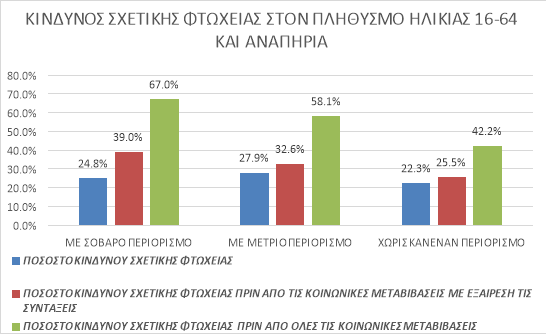 ΠΗΓΗ ΔΕΔΟΜΕΝΩΝ: ΕΛΣΤΑΤ, Έρευνα Εισοδήματος και Συνθηκών Διαβίωσης 2016/ ΕΠΕΞΕΡΓΑΣΙΑ: Παρατηρητήριο Θεμάτων Αναπηρίας-Ε.Σ.Α.μεΑ.Β2.2 Δείκτης «Ποσοστό ατόμων που διαβιεί σε νοικοκυριά με υλική στέρηση»Ο δείκτης «ποσοστό ατόμων με υλικές στερήσεις» εκτιμά το επίπεδο διαβίωσης μετρώντας το ποσοστό του πληθυσμού που στερείται τουλάχιστον 4 από έναν κατάλογο  9 βασικών αγαθών και υπηρεσιών, λόγω οικονομικής αδυναμίας απόκτησής τους. Τα αγαθά και οι υπηρεσίες που περιλαμβάνονται στον δείκτη είναι οι εξής: Δυσκολίες ανταπόκρισης στην πληρωμή πάγιων λογαριασμών, διακοπές μια εβδομάδα το χρόνο, κατανάλωση κρέατος ή ψαριού (ή λαχανικών ίσης θρεπτικής αξίας) κάθε δεύτερη μέρα, αντιμετώπιση έκτακτων δαπανών, τηλεφωνική σύνδεση (περιλαμβάνεται και το κινητό τηλέφωνο), έγχρωμη τηλεόραση, πλυντήριο ρούχων, Ι.Χ., ικανοποιητική θέρμανση τον χειμώνα και δροσιά το καλοκαίρι.Η συγκριτική εξέταση του δείκτη  ανά κατηγορία «περιορισμού δραστηριότητας»,  έχει ως αποτέλεσμα μια περισσότερο πραγματιστική αποτύπωση των επίπεδων της φτώχειας ως κατάσταση υλικής αποστέρησης σύμφωνα με ένα κοινώς αποδεκτό πρότυπο διαβίωσης.Τα στοιχεία επιβεβαιώνουν τη σχέση της αναπηρίας με τη φτώχεια καθώς και την επίδραση της βαρύτητας της αναπηρίας στην εν λόγω συσχέτιση. Η σχέση αναπηρίας και υλικής στέρησης είναι σημαντική ιδιαίτερα στις παραγωγικές ηλικίες 15-64. Το ποσοστό των ατόμων άνω των 16 ετών με σοβαρό περιορισμό δραστηριότητας που διαβιεί σε νοικοκυριά με υλική στέρηση είναι 25,7%, ενώ στις παραγωγικές ηλικίες 16-64 ετών το ποσοστό εκτοξεύεται στο 36,9%. Σχεδόν δηλαδή οι 4 στους 10 πολίτες με σοβαρή αναπηρία μεταξύ 16 και 64 ετών βιώνουν σοβαρές υλικές στερήσεις. Πίνακας 4ΠΗΓΗ ΔΕΔΟΜΕΝΩΝ: ΕΛΣΤΑΤ, Έρευνα Εισοδήματος και Συνθηκών Διαβίωσης 2016/ ΕΠΕΞΕΡΓΑΣΙΑ: Παρατηρητήριο Θεμάτων Αναπηρίας-Ε.Σ.Α.μεΑ.Στο γράφημα που ακολουθεί παρουσιάζεται ο δείκτης υλικής αποστέρησης ανά 5ετή ομάδα ηλικίας στον πληθυσμό των ατόμων με αναπηρία και χωρίς αναπηρία. Από το γράφημα καθίσταται εμφανές ότι σε όλες τις ηλικιακές ομάδες του πληθυσμού, τα άτομα με αναπηρία βιώνουν  σημαντικές στερήσεις σε ποσοστά ιδιαίτερα υψηλότερα από τα άτομα χωρίς αναπηρία.Γράφημα 7ΠΗΓΗ ΔΕΔΟΜΕΝΩΝ: ΕΛΣΤΑΤ, Έρευνα Εισοδήματος και Συνθηκών Διαβίωσης 2016/ ΕΠΕΞΕΡΓΑΣΙΑ: Παρατηρητήριο Θεμάτων Αναπηρίας-Ε.Σ.Α.μεΑ.Εντούτοις, η έννοια της υλικής στέρησης ειδικά για τα άτομα με αναπηρία θα πρέπει  να λαμβάνει υπόψη τις ανελαστικές ανάγκες σε εξειδικευμένα αγαθά και υπηρεσίες (υγείας, αποκατάστασης κτλ.) που απορρέουν από την κατάσταση της αναπηρίας. Η μη ικανοποίηση αυτών των αναγκών αποτελεί προφανώς κατάσταση σημαντικής υλικής αποστέρησης για τον πληθυσμό με αναπηρία, και δεν αποτυπώνεται στον εν λόγω δείκτη. Υπό αυτή την έννοια, το ποσοστό του πληθυσμού των ατόμων με αναπηρία που στερούνται τη δυνατότητα ενός ανεκτού επιπέδου υποεκτιμάται στα διαθέσιμα δεδομένα. Β2.3 Δείκτης «Πληθυσμός ατόμων που διαβιεί σε νοικοκυριά χαμηλής έντασης εργασίας»Ο δείκτης «χαμηλής έντασης εργασία» αποτυπώνει το ποσοστό των ατόμων που διαβιούν σε νοικοκυριά με εξαιρετικό χαμηλό επίπεδο συμμετοχής στην απασχόληση. Ειδικότερα, ο δείκτης αναφέρεται στο ποσοστό του πληθυσμού ηλικίας 0-59 που διαβιεί σε νοικοκυριά των οποίων τα μέλη εργάστηκαν συνολικά λιγότερο από το 20% της συνήθους απασχόλησης κατά τη διάρκεια του προηγούμενου έτους.Η ανάλυση του δείκτη «χαμηλής έντασης εργασία» στον πληθυσμό των ατόμων με αναπηρία καθιστά εμφανές ότι ο τομέας της απασχόλησης αποτελεί το κατεξοχήν πεδίο ύπαρξης εμποδίων και αναπαραγωγής διακρίσεων εις βάρος του πληθυσμού των ατόμων με αναπηρία και των οικογενειών τους. Ειδικότερα, το 42,8% του πληθυσμού με βαριά αναπηρία και το 28% του πληθυσμού με μέτρια αναπηρία στην ηλικία 16-59 ετών διαβιούν σε νοικοκυριά με εργασία χαμηλής έντασης, έναντι του 17,1% των ατόμων με κανένα περιορισμό δραστηριότητας. Γράφημα 8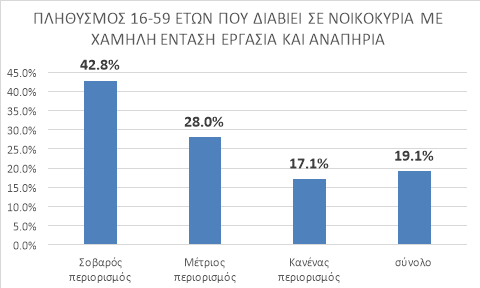 ΠΗΓΗ ΔΕΔΟΜΕΝΩΝ: ΕΛΣΤΑΤ, Έρευνα Εισοδήματος και Συνθηκών Διαβίωσης 2016/ ΕΠΕΞΕΡΓΑΣΙΑ: Παρατηρητήριο Θεμάτων Αναπηρίας-Ε.Σ.Α.μεΑ.Ο δείκτης, λαμβάνοντας υπόψη την απασχόληση του συνόλου των μελών του νοικοκυριού υποδεικνύει τα χαμηλά ποσοστά συμμετοχής στην εργασία όχι μόνο των ατόμων με αναπηρία, αλλά ενδεχομένως και άλλων μελών του νοικοκυριού που μπορεί να έχουν ρόλο φροντιστών -δεδομένης της απουσίας παροχών προσωπικής βοήθειας και της ελλιπούς παροχής υπηρεσιών φροντίδας για τα άτομα με αναπηρία. Η περιορισμένη πρόσβαση στην εργασία των ατόμων με αναπηρία και των οικογενειών τους, στο βαθμό που αυτά είναι σε θέση να εργαστούν, δεν συνδέεται μόνο με την εισοδηματική φτώχεια αλλά και αποτελεί βασική αιτία κοινωνικού αποκλεισμού, καθώς η εργασιακή ένταξη αποτελεί κλειδί και για την κοινωνική ένταξη των ατόμων. ΕΠΙΛΟΓΟΣΣυμπερασματικά, χρειάζεται να υπάρξει ένα συνολικό πρόγραμμα δημόσιων πολιτικών για την αναπηρία που θα περιλαμβάνει πρόσθετα μέτρα είτε άμεσης είτε έμμεσης οικονομικής ενίσχυσης των ατόμων με αναπηρία και των οικογενειών τους, μέσω ευνοϊκών εισοδηματικών, ασφαλιστικών και φορολογικών ρυθμίσεων που θα καλύψουν το κόστος που προκαλεί η αναπηρία. Είναι επίσης περισσότερο από αναγκαίο να υπάρξει ολοκληρωμένη εθνική στρατηγική για την εργασιακή ένταξη των ατόμων με αναπηρία και των οικογενειών τους, ως μέτρο ενίσχυσης του εισοδήματος και ως πολιτική κοινωνικής ένταξης. Ωστόσο, το πρόσθετο κόστος διαβίωσης της αναπηρίας θα πρέπει να αντιμετωπιστεί στη ρίζα του, με την αφαίρεση δηλαδή όλων των εμποδίων και των φραγμών που αντιμετωπίζουν τα άτομα με αναπηρία ή/και χρόνιες παθήσεις και οι οικογένειές τους σε όλους τους τομείς, ενσωματώνοντας -όπως ορίζεται στη Διεθνή Σύμβαση για τα Δικαιώματα των Ατόμων με Αναπηρία και ειδικότερα στην Ελλάδα στο νόμο 4488/2017- τη διάσταση της αναπηρίας σε όλες τις δημόσιες πολιτικές δράσεις, μέτρα και προγράμματα, ώστε να καταστεί εφικτή η ισότιμη και χωρίς αποκλεισμούς συμμετοχή στα δημόσια αγαθά και στις υπηρεσίες και η ανεμπόδιστη άσκηση των δικαιωμάτων των ατόμων με αναπηρία χωρίς πρόσθετο κόστος.  ΕΠΕΞΗΓΗΜΑΤΙΚΟΙ ΟΡΙΣΜΟΙ Δείκτης GALIΟ δείκτης αποτυπώνει την αναπηρία ως τον περιορισμό στις συνήθεις δραστηριότητες των ατόμων εξαιτίας προβλημάτων υγείας. Ειδικότερα, το ερώτημα που καλούνται να απαντήσουν οι ερωτώμενοι στην έρευνα είναι το εξής: «Έχετε περιορίσει λόγω δικού σας προβλήματος υγείας, κάποιες από τις συνήθεις δραστηριότητές ή έχετε δυσκολευτεί σε αυτές για διάστημα 6 μηνών ή και περισσότερο, από σήμερα;» Οι εναλλακτικές απαντήσεις στο ερώτημα είναι οι εξής:  «Ναι, πάρα πολύ», «Ναι, αλλά όχι πάρα πολύ», «Όχι, καθόλου»Πληθυσμός σε κίνδυνο φτώχειας ή κοινωνικό αποκλεισμόΟ σύνθετος δείκτης «Πληθυσμός σε κίνδυνο φτώχειας ή κοινωνικό αποκλεισμό» εκτιμά τα ποσοστά των ατόμων σε κίνδυνο φτώχειας ή σε κοινωνικό αποκλεισμό σύμφωνα με τις εξής υποκατηγορίες ποσοστών (επιμέρους δείκτες): Ποσοστό ατόμων που βρίσκεται σε κίνδυνο φτώχειας, Ποσοστό ατόμων με υλικές στερήσεις Ποσοστό ατόμων που διαβιεί σε νοικοκυριά με χαμηλής έντασης εργασία.Κίνδυνος φτώχειας (Poverty Risk)Ορίζεται το ποσοστό των ατόμων που ζουν σε νοικοκυριά, των οποίων το συνολικό ισοδύναμο διαθέσιμο εισόδημα είναι χαμηλότερο του 60% του εθνικού διάμεσου ισοδύναμου διαθέσιμου εισοδήματος. Ως ισοδύναμο διαθέσιμο ατομικό εισόδημα ορίζεται το συνολικό διαθέσιμο εισόδημα του νοικοκυριού μετά τη διαίρεση του με το ισοδύναμο μέγεθος του νοικοκυριού. Το ισοδύναμο μέγεθος του νοικοκυριού υπολογίζεται με βάση την τροποποιημένη κλίμακα του ΟΟΣΑ. Επισημαίνεται ότι στην κατανομή κατά άτομο θεωρείται ότι το κάθε μέλος του νοικοκυριού κατέχει το ίδιο εισόδημα που αντιστοιχεί στο ισοδύναμο διαθέσιμο εισόδημα.Ποσοστό ατόμων με υλικές στερήσειςΟ δείκτης εκτιμά το επίπεδο διαβίωσης μετρώντας το ποσοστό του πληθυσμού που αντιμετωπίζει σοβαρές οικονομικές δυσκολίες με αποτέλεσμα να στερείται τουλάχιστον τέσσερα από το σύνολο των εννέα αγαθών και υπηρεσιών. Ειδικότερα περιλαμβάνει τις παρακάτω δυσκολίες:Δυσκολίες ανταπόκρισης στην πληρωμή πάγιων λογαριασμών όπως ενοίκιο ή δόση δανείου της κύριας κατοικίας, λογαριασμοί ηλεκτρικού ρεύματος, νερού, αερίου κτλ, δόσεις πιστωτικών καρτών, ή δόσεις δανείου για οικοσκευή, διακοπές κ.α. ή αγορές με δόσειςΟικονομική αδυναμία για πληρωμή μίας εβδομάδας διακοπών τον χρόνο Οικονομική αδυναμία για διατροφή που θα περιλαμβάνει κάθε δεύτερη ημέρα κρέας, κοτόπουλο, ψάρι ή λαχανικά ίσης θρεπτικής αξίας Οικονομική αδυναμία για αντιμετώπιση έκτακτων αλλά αναγκαίων δαπανών αξίας, περίπου, 384 €Οικονομική αδυναμία να διαθέτουν τηλέφωνο (περιλαμβάνει και το κινητό τηλέφωνο)Οικονομική αδυναμία να διαθέτουν έγχρωμη τηλεόρασηΟικονομική αδυναμία να διαθέτουν πλυντήριο ρούχωνΟικονομική αδυναμία να διαθέτουν Ι.Χ. επιβατηγό αυτοκίνητο και Οικονομική αδυναμία για ικανοποιητική θέρμανση και δροσιά το καλοκαίρι.Ποσοστό πληθυσμού που διαβιεί σε νοικοκυριά με χαμηλής έντασης εργασίαΟ δείκτης αναφέρεται στο ποσοστό του πληθυσμού ηλικίας 0-59 που διαβιεί σε νοικοκυριά που τα μέλη του εργάστηκαν λιγότερο από 20% της συνήθους απασχόλησης κατά τη διάρκεια του προηγούμενου έτους. Η ένταση εργασίας του νοικοκυριού ορίζεται ως ο λόγος μεταξύ του αριθμού των μηνών που όλα τα μέλη εργάζονται κατά το προηγούμενο έτος και του συνολικού αριθμού που θα μπορούσαν θεωρητικά να έχουν εργαστεί κατά την ίδια περίοδο.  Οικονομικά ενεργά μέλη θεωρούνται τα μέλη του νοικοκυριού ηλικίας 18-59 ετών. Τα νοικοκυριά που αποτελούνται μόνο από μαθητές ή σπουδαστές κλπ κάτω των 25 ετών ή/και άτομα ηλικίας 60 ετών και άνω εξαιρούνται από τον υπολογισμό του δείκτη.Για τα άτομα με αναπηρία, με βάση τα διαθέσιμα δεδομένα, ο δείκτης μπορεί να υπολογιστεί μόνο για τον πληθυσμό ηλικίας 16 έως 59 ετών, καθώς δεν διατίθενται στοιχεία για μικρότερες ηλικιακές κατηγορίες. Κοινωνικές μεταβιβάσεις: Ως κοινωνικές μεταβιβάσεις ορίζεται το σύνολο των κοινωνικών επιδομάτων και των συντάξεων.Κοινωνικά επιδόματα: είναι η κοινωνική βοήθεια (ΕΚΑΣ, κοινωνικό μέρισμα, επίδομα θέρμανσης εισοδηματικές ενισχύσεις οικογενειών ορεινών και μειονεκτικών περιοχών, καθώς και οικογενειών με χαμηλά εισοδήματα και τέκνα υποχρεωτικής εκπαίδευσης, παροχές παλλινοστούντων, προσφύγων, αποφυλακισμένων, τοξικομανών, επίδομα μακροχρόνια ανέργων, βοηθήματα για αντιμετώπιση αναγκών πληγέντων από σεισμό, πλημμύρα κ.λ.π) τα οικογενειακά επιδόματα, τα επιδόματα/βοηθήματα ασθενείας, τα επιδόματα /βοηθήματα αναπηρίας-ανικανότητας και οι εκπαιδευτικές παροχές.Συντάξεις: θεωρούνται οι συντάξεις γήρατος από εργασία και οι συντάξεις /βοηθήματα από τον/τη σύζυγο.ΠΗΓΕΣ:Ελληνική Στατιστική Αρχή (2017). Δελτίο Τύπου: Κίνδυνος Φτώχειας, Έρευνα Εισοδήματος και Συνθηκών Διαβίωσης των Νοικοκυριών 2016. Πειραιάς: Ελληνική Στατιστική Αρχή. Grammenos, S. (2017). European comparative data on Europe 2020 & People with disabilities. Ανακτήθηκε από http://www.disability-europe.net/theme/statistical-indicators.ΝΟΙΚΟΚΥΡΙΑ ΜΕ  ΑΤΟΜΟ/Α ΜΕ ΑΝΑΠΗΡΙΑ 67% ΚΑΙ ΑΝΩ  ΝΟΙΚΟΚΥΡΙΑ ΜΕ  ΑΤΟΜΟ/Α ΜΕ ΑΝΑΠΗΡΙΑ 67% ΚΑΙ ΑΝΩ  ΝΟΙΚΟΚΥΡΙΑ ΜΕ  ΑΤΟΜΟ/Α ΜΕ ΑΝΑΠΗΡΙΑ 67% ΚΑΙ ΑΝΩ  ΠλήθοςΠοσοστόΥπάρχει άτομο/α με αναπηρία 67% 481.2415,3Δεν υπάρχει άτομο/α με αναπηρία 67% 8.535.09794,7Σύνολο9.016.338100ΑΡΙΘΜΟΣ ΑΤΟΜΩΝ ΜΕ ΑΝΑΠΗΡΙΑ 67% ΚΑΙ ΑΝΩ (Αναφορά από τον υπεύθυνο του νοικοκυριού) ΑΡΙΘΜΟΣ ΑΤΟΜΩΝ ΜΕ ΑΝΑΠΗΡΙΑ 67% ΚΑΙ ΑΝΩ (Αναφορά από τον υπεύθυνο του νοικοκυριού) ΑΡΙΘΜΟΣ ΑΤΟΜΩΝ ΜΕ ΑΝΑΠΗΡΙΑ 67% ΚΑΙ ΑΝΩ (Αναφορά από τον υπεύθυνο του νοικοκυριού) Αριθμός ατόμων με αναπηρία 67% και άνω πλήθος αναφορώνΠοσοστό1 άτομο με αναπηρία 67%447.18392,92 άτομα με αναπηρία 67%29.0166,03 άτομα με αναπηρία 67%5.0421,0Σύνολο ατόμων με αναπηρία 67% που αναφέρονται 520.341ΚΙΝΔΥΝΟΣ ΣΧΕΤΙΚΗΣ ΦΤΩΧΕΙΑΣ ΣΤΟΝ ΠΛΗΘΥΣΜΟ ΗΛΙΚΙΑΣ 16 + ΚΑΙ ΑΝΑΠΗΡΙΑΚΙΝΔΥΝΟΣ ΣΧΕΤΙΚΗΣ ΦΤΩΧΕΙΑΣ ΣΤΟΝ ΠΛΗΘΥΣΜΟ ΗΛΙΚΙΑΣ 16 + ΚΑΙ ΑΝΑΠΗΡΙΑΚΙΝΔΥΝΟΣ ΣΧΕΤΙΚΗΣ ΦΤΩΧΕΙΑΣ ΣΤΟΝ ΠΛΗΘΥΣΜΟ ΗΛΙΚΙΑΣ 16 + ΚΑΙ ΑΝΑΠΗΡΙΑΚΙΝΔΥΝΟΣ ΣΧΕΤΙΚΗΣ ΦΤΩΧΕΙΑΣ ΣΤΟΝ ΠΛΗΘΥΣΜΟ ΗΛΙΚΙΑΣ 16 + ΚΑΙ ΑΝΑΠΗΡΙΑΚΙΝΔΥΝΟΣ ΣΧΕΤΙΚΗΣ ΦΤΩΧΕΙΑΣ ΣΤΟΝ ΠΛΗΘΥΣΜΟ ΗΛΙΚΙΑΣ 16 + ΚΑΙ ΑΝΑΠΗΡΙΑΚΙΝΔΥΝΟΣ ΣΧΕΤΙΚΗΣ ΦΤΩΧΕΙΑΣ ΣΤΟΝ ΠΛΗΘΥΣΜΟ ΗΛΙΚΙΑΣ 16 + ΚΑΙ ΑΝΑΠΗΡΙΑΣΟΒΑΡΟΣ ΠΕΡΙΟΡΙΣΜΟΣΜΕΤΡΙΟΣ ΠΕΡΙΟΡΙΣΜΟΣΧΩΡΙΣ ΚΑΝΕΝΑΝ ΠΕΡΙΟΡΙΣΜΟΣΥΝΟΛΟΠΟΣΟΣΤΟ ΚΙΝΔΥΝΟΥ ΣΧΕΤΙΚΗΣ ΦΤΩΧΕΙΑΣ  18,5%19,1%20,7%20,3%ΠΟΣΟΣΤΟ ΚΙΝΔΥΝΟΥ ΣΧΕΤΙΚΗΣ ΦΤΩΧΕΙΑΣ ΠΡΙΝ ΑΠΟ ΤΙΣ ΚΟΙΝΩΝΙΚΕΣ ΜΕΤΑΒΙΒΑΣΕΙΣ ΜΕ ΕΞΑΙΡΕΣΗ ΤΙΣ ΣΥΝΤΑΞΕΙΣ25,9%22,4%23,6%23,7%ΠΟΣΟΣΤΟ ΚΙΝΔΥΝΟΥ ΣΧΕΤΙΚΗΣ ΦΤΩΧΕΙΑΣ  ΠΡΙΝ ΑΠΟ ΟΛΕΣ ΤΙΣ ΚΟΙΝΩΝΙΚΕΣ ΜΕΤΑΒΙΒΑΣΕΙΣ 81,8%76,1%48,0%55,6%ΠΛΗΘΥΣΜΟΣ ΜΕ ΣΗΜΑΝΤΙΚΕΣ ΥΛΙΚΕΣ ΣΤΕΡΗΣΕΙΣ ΚΑΙ ΑΝΑΠΗΡΙΑΠΛΗΘΥΣΜΟΣ ΜΕ ΣΗΜΑΝΤΙΚΕΣ ΥΛΙΚΕΣ ΣΤΕΡΗΣΕΙΣ ΚΑΙ ΑΝΑΠΗΡΙΑΠΛΗΘΥΣΜΟΣ ΜΕ ΣΗΜΑΝΤΙΚΕΣ ΥΛΙΚΕΣ ΣΤΕΡΗΣΕΙΣ ΚΑΙ ΑΝΑΠΗΡΙΑΠΛΗΘΥΣΜΟΣ ΜΕ ΣΗΜΑΝΤΙΚΕΣ ΥΛΙΚΕΣ ΣΤΕΡΗΣΕΙΣ ΚΑΙ ΑΝΑΠΗΡΙΑΠΛΗΘΥΣΜΟΣ ΜΕ ΣΗΜΑΝΤΙΚΕΣ ΥΛΙΚΕΣ ΣΤΕΡΗΣΕΙΣ ΚΑΙ ΑΝΑΠΗΡΙΑΠΟΣΟΣΤΟ ΑΤΟΜΩΝ ΜΕ ΥΛΙΚΕΣ ΣΤΕΡΗΣΕΙΣΣΟΒΑΡΟΣ ΠΕΡΙΟΡΙΣΜΟΣ ΔΡΑΣΤΗΡΙΟΤΗΤΑΣΜΕΤΡΙΟΣ ΠΕΡΙΟΡΙΣΜΟΣ ΔΡΑΣΤΗΡΙΟΤΗΤΑΣΚΑΝΕΝΑΣ ΠΕΡΙΟΡΙΣΜΟΣ ΔΡΑΣΤΗΡΙΟΤΗΤΑΣΣΥΝΟΛΟ16 ΕΤΩΝ ΚΑΙ ΑΝΩ25,7%22,4%21,1%21,8%16-64 ΕΤΩΝ36,9%31,2%22,5%23,9%